FCA propone nuevas reglas para abordar el lavado verde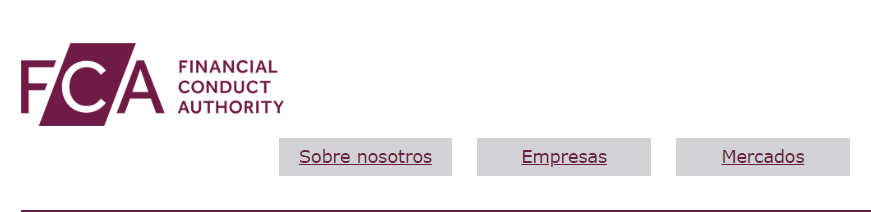 Comunicados de prensa Primera publicación:25/10/2022 Última actualización:25/10/2022En un intento por reprimir el lavado verde, la Autoridad de Conducta Financiera (FCA) propone un paquete de nuevas medidas que incluyen etiquetas de sostenibilidad de productos de inversión y restricciones sobre cómo se pueden usar términos como "ESG", "verde" o "sostenible".Las medidas se encuentran entre varias nuevas normas potenciales que protegerán a los consumidores y mejorarán la confianza en los productos de inversión sostenibles. El trabajo forma parte del compromiso asumido en la Estrategia ESG y el Plan de Negocios de la FCA para generar confianza e integridad en los instrumentos, productos y el ecosistema de soporte con la etiqueta ESG.Ha habido un crecimiento en el número de productos de inversión comercializados como "verdes" o que hacen afirmaciones de sostenibilidad más amplias. Las afirmaciones exageradas, engañosas o sin fundamento sobre las credenciales ESG dañan la confianza en estos productos. La FCA quiere garantizar que los consumidores y las empresas puedan confiar en que los productos tienen las características de sostenibilidad que dicen tener.Sacha Sadan, director de Medio Ambiente Social y Gobernanza de la FCA, dijo:"El lavado verde engaña a los consumidores y erosiona la confianza en todos los productos ESG. Los consumidores deben tener confianza cuando los productos afirman ser sostenibles de lo que realmente son. Nuestras normas propuestas ayudarán a los consumidores y a las empresas a generar confianza en este sector. Esto respalda la inversión en soluciones para algunos de los mayores desafíos ESG del mundo. Esto coloca al Reino Unido a la vanguardia de la inversión sostenible a nivel internacional. Estamos elevando el listón estableciendo estándares regulatorios sólidos para proteger a los consumidores en línea con nuestra estrategia más amplia de FCA".La FCA propone introducir:Etiquetas de productos de inversión sostenible que darán a los consumidores la confianza para elegir los productos adecuados para ellos. Habrá tres categorías, incluida una para productos que mejoren su sostenibilidad a lo largo del tiempo, respaldadas por criterios objetivos.Restricciones sobre cómo ciertos términos relacionados con la sostenibilidad, como "ESG", "verde" o "sostenible", se pueden usar en los nombres de productos y la comercialización de productos que no califican para las etiquetas de inversión sostenible. También propone una norma más general contra el lavado verde que cubra a todas las empresas reguladas. Esto ayudará a evitar la comercialización engañosa de los productos.Divulgaciones orientadas al consumidor para ayudar a los consumidores a comprender las características clave relacionadas con la sostenibilidad de un producto de inversión, esto incluye la divulgación de inversiones que un consumidor puede no esperar que se mantengan en el producto.Divulgaciones más detalladas, adecuadas para inversores institucionales o inversores minoristas que desean saber más.Requisitos para los distribuidores de productos, como las plataformas de inversión, para garantizar que las etiquetas y las divulgaciones orientadas al consumidor sean accesibles y claras para los consumidores.La FCA también está intensificando su compromiso de supervisión sobre finanzas sostenibles y mejorando su estrategia de cumplimiento. Esto incluye comprobar cómo las empresas han respondido a las expectativas establecidas en la carta Dear Chair emitida a los gestores de fondos autorizados en julio de 2021.Notas para los editores:Leer CP22/20 (PDF)La consulta está abierta hasta el 25 de enero de 2023. Tenemos la intención de publicar las reglas finales para fines de la primera mitad de 2023.Junto con el POP, también hemos publicado una investigación de consumidores que respalda nuestras propuestas.Esta consulta establece los elementos centrales del régimen, centrándose inicialmente en los fondos con sede en el Reino Unido y la gestión de carteras. La FCA tiene la intención de seguir con una consulta sobre la ampliación del alcance a los productos en el extranjero, y nuevas consultas a lo largo del tiempo para ampliar el alcance y el contenido del régimen.Nuestras propuestas apoyan la entrega de la ambición del Gobierno para los requisitos y etiquetas de divulgación de sostenibilidad, establecidos en la Hoja de ruta hacia la inversión sostenible publicada en octubre de 2021.Habrá tres categorías de etiquetas para los productos de inversión sostenible: enfoque sostenible (para productos que invierten en activos que son ambiental o socialmente sostenibles); mejoradores sostenibles (para productos que invierten en activos para mejorar la sostenibilidad ambiental o social a lo largo del tiempo, incluso en respuesta a la influencia de la administración de la empresa); e impacto sostenible (para productos que invierten en soluciones a problemas ambientales o sociales para lograr un impacto positivo y medible en el mundo real).En julio de 2021, emitimos una carta de Dear Chair a los gestores de fondos autorizados. En él se establecía una serie de principios rectores para el diseño, la entrega y la divulgación de productos de inversión sostenibles. Nuestros supervisores están llevando a cabo trabajos para comprobar qué tan bien las empresas han respondido a nuestras expectativas.Estas propuestas han sido informadas por varios aportes, incluidos los comentarios de la industria a DP21/4 y la investigación del consumidor (ver no. 2 arriba). Estamos agradecidos por la contribución del DLAG (Disclosures and Labels Advisory group), un grupo asesor de expertos compuesto por partes interesadas clave del mercado financiero y expertos en la materia que brindó asesoramiento independiente a la FCA sobre este desarrollo.Plan de Negocios 2022/23Planes de negocio Publicado:07/04/2022 Última actualización:27/04/2022Nuestro Plan de Negocios detalla el trabajo que haremos durante los próximos 12 meses para ayudar a cumplir los compromisos de nuestra Estrategia y cómo mediremos el progreso.En nuestra Estrategia 2022-2025, establecimos nuestra visión y ambiciones para los próximos tres años. También establecimos los resultados consistentes de primera línea que esperamos de los servicios financieros y las áreas estratégicas clave en las que nos centraremos.Nuestro Plan de Negocios explica nuestro programa de trabajo para este año para lograr esta estrategia trienal. Describe el trabajo clave que realizaremos en los próximos 12 meses para lograr estos resultados, cómo mediremos el progreso y también proporciona ejemplos de nuestro trabajo.Estamos publicando este Plan de Negocios cuando el entorno externo está cambiando rápidamente. El impacto a largo plazo de Covid sigue siendo incierto. Los bajos niveles de resiliencia financiera y el aumento de los costos significan que muchas personas corren el riesgo de sufrir graves problemas financieros. Y esto está sucediendo en un contexto de aumento de la inflación y las tasas de interés y una gran incertidumbre geopolítica. El impacto de estos factores será sentido por los consumidores y las empresas durante el próximo año y más allá.Continuaremos monitoreando los problemas emergentes y adaptando nuestros planes cuando sea necesario. Durante la pandemia, demostramos que podíamos pensar y hacer las cosas de manera diferente y rápida, y dos años después, estamos mucho mejor preparados para hacerlo de nuevo. Al centrarnos más en los resultados finales y trabajar en todos los sectores y mercados, podemos responder mejor a los nuevos problemas y desafíos macroeconómicos. Nuestro nuevo enfoque más adaptable para asignar recursos y monitorear nuestro desempeño nos hará más ágiles y nos ayudará a responder más rápidamente a las necesidades del mercado.No estamos abordando estas cuestiones solos. Trabajamos con una variedad de socios para cumplir nuestros objetivos. Esta amplia cooperación incluye reguladores y organismos globales, y socios nacionales.Cómo estamos enfocando nuestros esfuerzos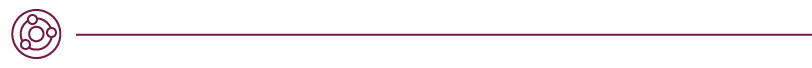 Somos el regulador de conducta de alrededor de 51.000 empresas y supervisamos prudencialmente alrededor de 49.000 empresas.En años anteriores, estructuramos nuestras actividades en torno a los sectores que regulamos. También estamos haciendo las cosas de manera diferente este año para alinearnos con la Estrategia y los cuatro resultados generales consistentes del mercado mayorista y de consumo que esperamos que brinden los servicios financieros. Este Plan de Negocios detalla el trabajo que realizaremos este año bajo cada uno de los 13 compromisos de la Estrategia donde enfocaremos nuestro trabajo.Hemos agrupado nuestros compromisos en tres áreas:Reducir y prevenir daños graves: nuestro objetivo es proteger a los consumidores del daño que pueden causar las empresas autorizadas, incluida la lucha contra el fraude y el mal trato.Establecer y probar estándares más altos: nos centramos en el impacto que las acciones de las empresas autorizadas tienen en los consumidores y los mercados. Esperamos que todas las empresas que regulamos adopten los mismos altos estándares y tengan un enfoque abierto y cooperativo.Promover la competencia y el cambio positivo: queremos utilizar la competencia como una fuerza para obtener mejores resultados en el consumidor y el mercado. Apoyaremos el crecimiento y la innovación del Reino Unido que sirva a nuestra sociedad, respaldada por altos estándares ampliamente reconocidos y respetados.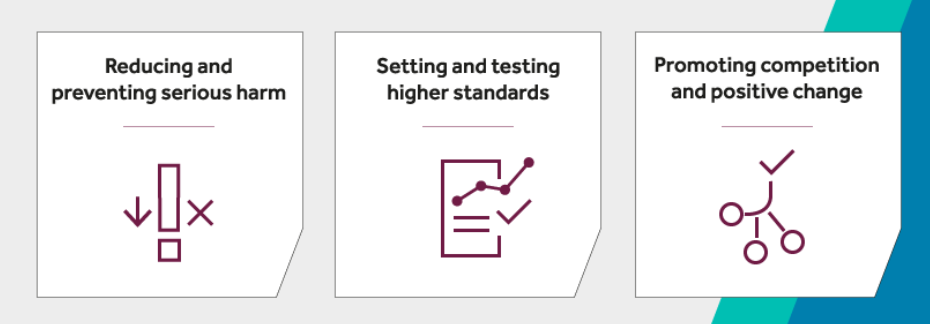 El trabajo que hacemos bajo estas áreas de enfoque ayudará a crear las condiciones para que los servicios financieros logren los resultados esperados. Colectivamente, nuestro objetivo es mejorar la conducta de las empresas y la comprensión de nuestras expectativas para que los mercados financieros funcionen bien y puedan ofrecer buenos resultados para los consumidores, los participantes del mercado y la economía.Necesitamos usar nuestros recursos de manera eficiente y efectiva para cumplir con nuestros compromisos. Hemos sopesado los diferentes resultados que queremos lograr y los problemas que debemos abordar al observar factores que incluyen la escala probable, la gravedad y la probabilidad de que ocurra daño, el daño futuro probable dados los eventos externos, nuestra capacidad para abordar los problemas y nuestro juicio sobre la urgencia.La mayor parte de nuestra actividad se enmarca dentro de estos compromisos. Parte de nuestro trabajo cumplirá con más de un compromiso y destacamos ejemplos de estos a lo largo (por ejemplo, nuestro trabajo sobre inversiones de consumo y criptoactivos).